Муниципальное дошкольное образовательно учреждение детский сад комбинированного вида "Елочка"Дятьковского районаИсследовательская работа«Воздух и вода необходимы нам всегда»г. Дятьково 2021 г. «Расскажи – и я забуду,Покажи – и я запомню,Дай попробовать – и я пойму!»Актуальность.        Не секрет, что любознательность и познавательные интересы дошкольника проявляются в его отношении к окружающему миру. И для того, чтобы побудить детей к самостоятельному расширению и углублению знаний в интересующей области, а именно – свойства воды, воздуха и солнца, был разработан данный проект, где дети участвуют в различных опытах и экспериментах. 
        В проекте участвуют не только все мальчики и девочки, а также их родители, он помогает закрепить знания у детей о свойствах неживой природы. Данный проект является актуальным, так как предоставляет широкие возможности для укрепления не только физического, психического, но  и социального здоровья воспитанников, так как очень важно научить ребенка думать не только о себе, но и о других, научить жить в гармонии с окружающими и с окружающим.        Исследовательская деятельность в проекте - одно из самых интересных занятий у детей   среднего возраста. Цель таких занятий познакомить со свойствами объектов неживой природы.        Экспериментальные опыты, которые используются, помогают ребёнку приобрести новые знания о признаках предметов, веществ (вода, песок, воздух и др.)  Опыты с песком, почвой, глиной помогают определить скрытые свойства веществ, глубже осмыслить явления, которые происходят в окружающем мире, выяснить связи между ними. Благодаря опытам и экспериментированию у ребёнка развивается наблюдательность, способность сравнивать, сопоставлять, высказывать предположения, делать выводы, воспитывается самостоятельность.     Целью экологического проекта является формирование представлений у детей о необходимости бережного отношения к объектам неживой природы. Проблема, поставленная в проекте: как познакомить ребёнка с объектом неживой природы.Задачи проекта:1. Формировать интерес к познавательно-исследовательской деятельности2. Привлекать ребёнка к активной экспериментальной деятельности3. Развивать творческую способность, любознательность, поисковую деятельность4. Воспитывать бережное отношение к объектам неживой природы5. Активизировать речь и обогащать словарь.Вид проекта: информационно-исследовательский, групповой.Объект исследования: вода, воздух. Методы проекта: диагностирование, опытно-экспериментальная деятельность.Интеграция образовательных областей: познавательное развитие, физическое развитие, социально-коммуникативное развитие, речевое развитие. Проект краткосрочный.	Сроки реализации проекта: февраль.
Ожидаемые результаты: 
- дети осознают ценность воды  и воздуха для человека и всех живых организмов на Земле;
- знают об основных свойствах воды, воздуха;
- умеют экспериментальным путём найти подтверждение своим знаниям о свойствах воды и воздуха;
- понимают необходимость сбережения воды.
Проблема: 
Дети не имеют представлений о свойствах воды, воздуха и  не осознают  их ценности для всего живого на земле.
Место проведения:  МАДОУ ДС КВ "Елочка" Дятьковского района Этапы проекта:Подготовительный: мониторинг, разработка комплексно-тематического плана работы.Основной: исследовательская и практическая деятельность детей по ознакомлению с объектами неживой природы.Заключительный: анализ и обобщение результатов, полученных в процессе исследовательской деятельности.План по исследованию воды:Цель: развитие познавательно-исследовательской деятельности детей.
- «Форма воды»
- «Вкус воды»
- «Запах воды»
- «Прозрачность воды»
- «Текучесть воды»
- «Испарение воды»
- «Звуки воды»
 - «Испарение воды»
- «Три состояния воды»
- «Вода питает растения»
 - «Масло и вода не смешиваются»
- «Твёрдые тела впитывают воду»
- «Бумага против воды»
- «Растворимость продуктов в воде»
- «Плавучесть предметов»
- «Влияние на воду природного материала»
- «Какие материалы пропускают воду»
- «Воздух и вода»
- «Поднимающаяся вода»
План по исследованию воздуха:-Просмотр мультфильмов «Фиксики»-Изготовили предметных картинок (модели свойств воздуха)-Учили детей по моделям определять свойство воздуха-Игры на улицы с вертушками, с воздушным «змеем»-Игры в группе: «Попади в ворота», «Поймай рыбку!»-Опыт: «Воздух невидимый»;-Опыт «Движение воздуха можно почувствовать в группе и на улице»;                                                                      -Опыт: «Воздух бывает теплый, холодный и горячий»;-Опыт «Воздух можно поймать»;-Опыт: «Воздух занимает место»;-Опыт: «Мыльные пузыри»;-Опыт: «Воздух имеет вес»;-Опыт: «Воздух не имеет запаха»;-Опыт: «Воздух может двигать предметы»;-Опыт: «Воздух легче воды»;-Опыт: «Воздух можно услышать»;-Опыт: «Воздух бесцветный»;-Опыт: «Без воздуха нет жизни».
  Игровая деятельность.
Цель: продолжать учить детей играть в различные игры, обратить внимание на необходимость соблюдения правил игры, вырабатывать привычку прибирать игры на место после игровой деятельности. 
 Дидактические игры: «Плавает - не плавает», «Три состояния воды», «Капелька», «Где живёт вода?», «Что сильнее?», «Круговорот воды в природе», «Для чего нужна вода?» «Какая бывает вода?».
 Малоподвижные игры: «Раз, два, три - замри»; «Не зевай, а за нами повторяй»,  «Солнце, дождик, ветер», «Найди капельку», «Донеси воду в ложке», «Водовозы».
Подвижные игры; «Солнышко и дождик», «Весёлые капельки», «Плыви кораблик». Речевая деятельность.
Цель: продолжать работу по расширению словарного запаса детей, учить слушать и слышать воспитателя, учить задавать вопросы и давать полный ответ на поставленный вопрос, учить анализировать полученную информацию и делать выводы, выражать свои впечатления и ощущения в форме мини рассказов. 
  Беседы: «Вода. Какая она?», «Свойства воды», «Вода – наше богатство»;   «Свойства воздуха»;
  Рассматривание иллюстраций и чтение произведений о воде;
  Разгадывание загадок о воде; 
  Пальчиковая гимнастика «Гроза», «Дождик-дождик», «Туча и дождик», «Снеговик»;
  Разучивание стихотворений о воде.
  Продуктивная деятельность.Цель: учить детей отображать увиденное на листе бумаге, вести журнал опытов, с зарисовкой результатов и выводов;
 - развивать творческие способности детей;
 - развивать умение работать в подгруппе, создавая коллективную работу.
- Рисование «Какая бывает вода», «Приключения Капельки», «Такая разная Капелька», «Три состояния воды», «Всем нужна вода», «Тонет-не тонет», «Вода в природе», «Воздух и вода», 
- Социальная живопись «Мир воды»;
  Совместная работа с родителями. 
Цель: способствовать активизации совместной деятельности детей и родителей.
 - Оформление альбома: «Опыты с водой для дошколят» 
(по результатам проведённого дома с детьми опыта, родители и дети оформляют его на листе А4 и в результате из всех работ оформляется один общий альбом);
- Консультация для родителей: «Расскажите детям о воде», «Игры с водой».Продукт проектной деятельности. Фотоколлаж «Наша лаборатория»
 Оформление альбома: «Опыты с водой для дошколят».Результаты: -Дети научились  осознают ценность воды  и воздуха для человека и всех живых организмов на Земле;
- узнали об основных свойствах воды, воздуха;
-  экспериментальным путём  нашли подтверждение своим знаниям о свойствах воды и воздуха;
-  узнали о  необходимости сбережения воды.
 Выводы:К концу проекта у детей была развита мыслительные способности память, речь, воображение, любознательность, интерес к познавательной деятельности т. е. научились анализировать, сравнивать, обобщать и делать выводы умозаключения, при помощи моделей-рисунков определять элементарные свойства воздух. Научились работать в коллективе и индивидуально во время опытов. Формировалось элементарное представление об источниках загрязнения воздуха, о значении чистого воздуха для нашего здоровья, о некоторых правилах экологической безопасности.Литература:1. О. В. Дыбина, Н. П. Рахманов В. В. Щетинина неизведанное рядом. : Занимательные опыты и эксперименты для дошкольников. - М. : ТЦ «Сфера»2001г.2. О. Р. Галимов "Физика для дошкольников". О. В. Дыбина, Н. П. Рахманова, В. В. Щетинина "Неизведанное рядом".3.«Воздух» сост. Ю. И. Смирнов. – СПб: Сова, 1998 г.4. Тугушева Г. П., Чистякова А. Е. «Экспериментальная деятельность детей среднего и старшего дошкольного возраста: Методическое пособие – СПб: Детство-Пресс, 2009г.5. Линаева В. Ш. Развитие эмоции дошкольников. Занятия Игры. – М. : АРКТИ, 2000 г.6. А. Холден "Мир вокруг" из серии "Веселые уроки".7. Воронкевич О. А. Добро пожаловать в экологию! Перспективный план работы по формированию экологической культуры у детей дошкольного возраста. СПб. : «ДЕТСТВО - ПРЕСС», 2006 г.8. Интернет ресурсы.Фотоотчёт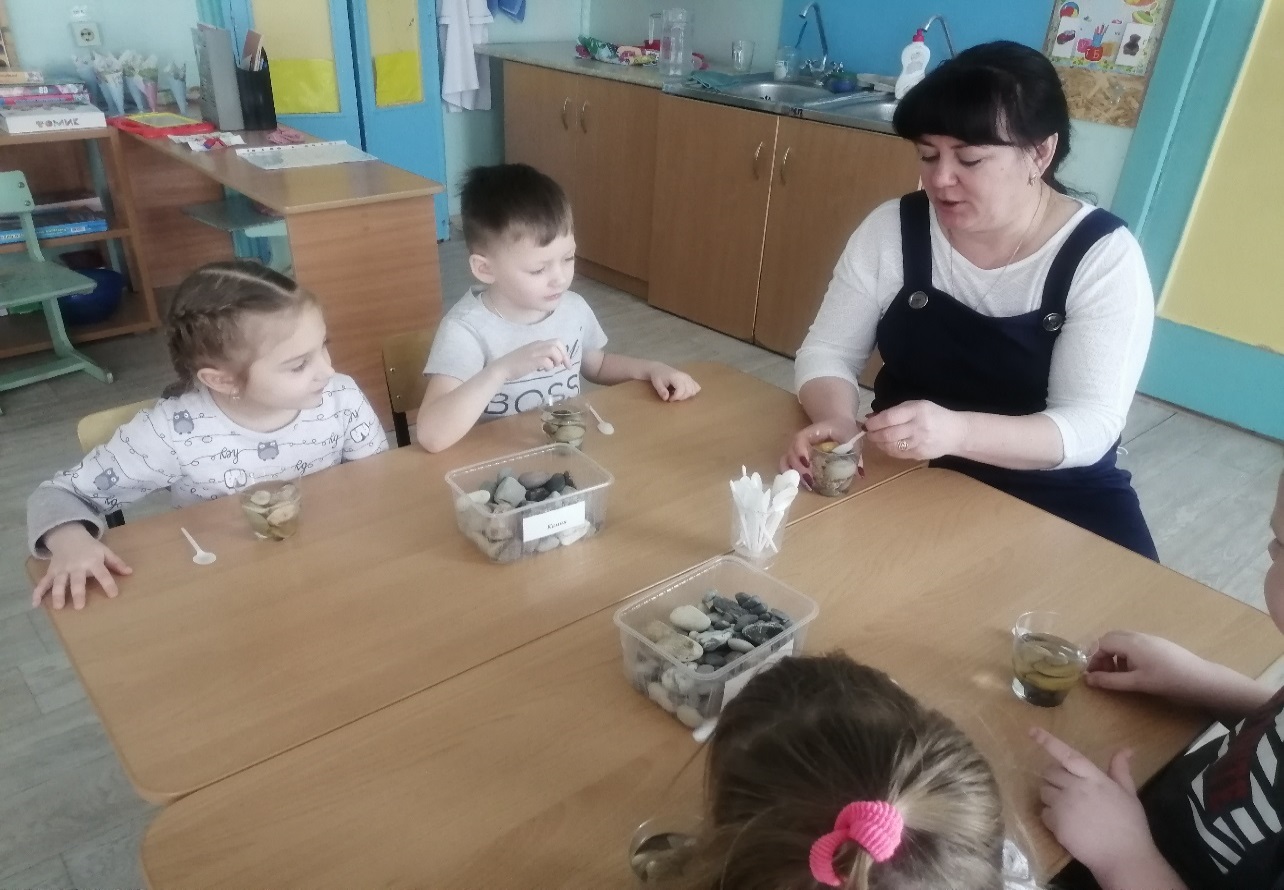 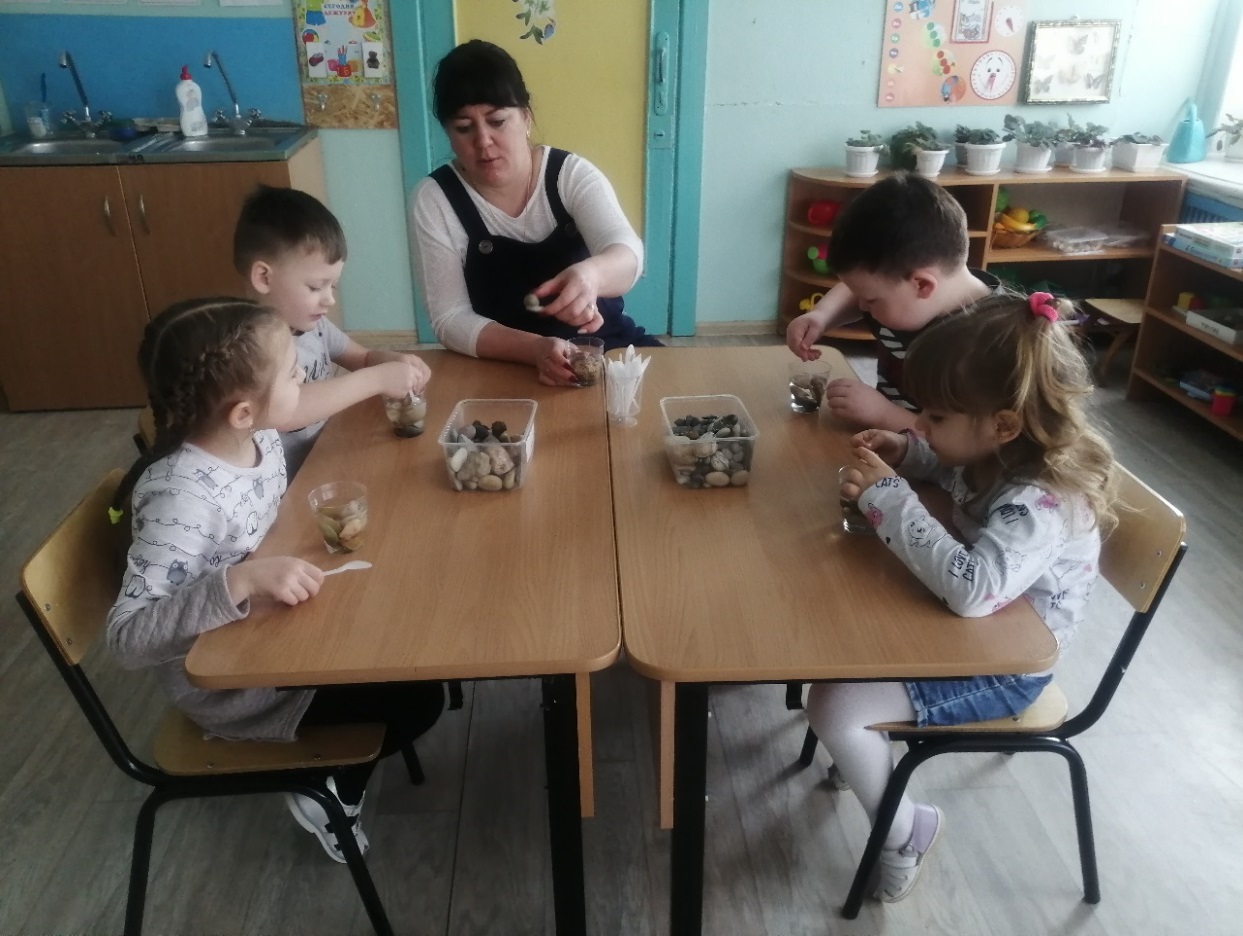 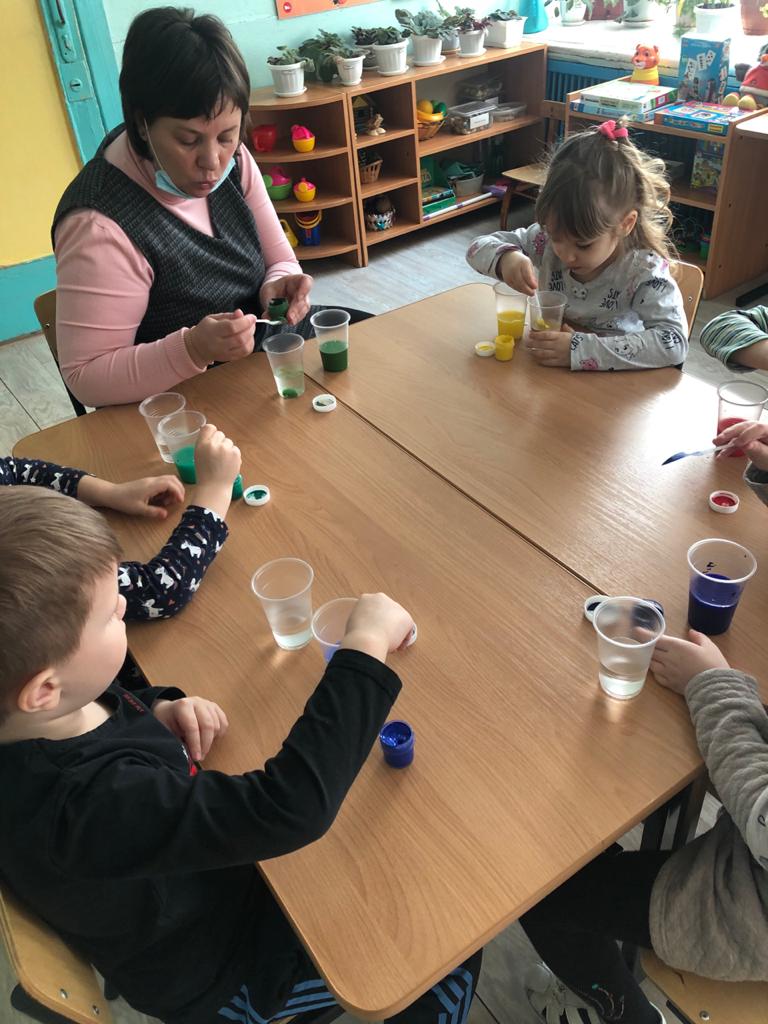 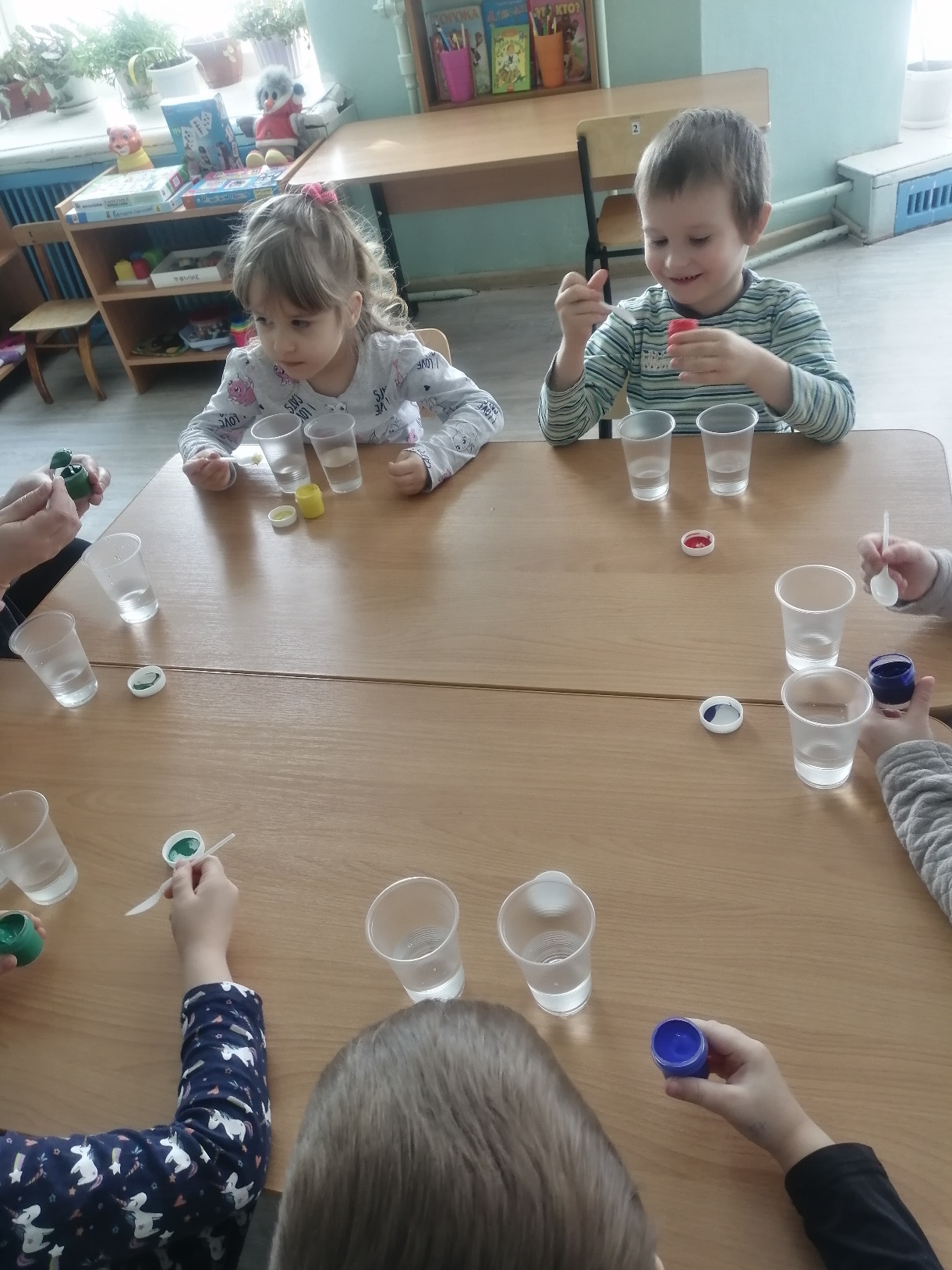 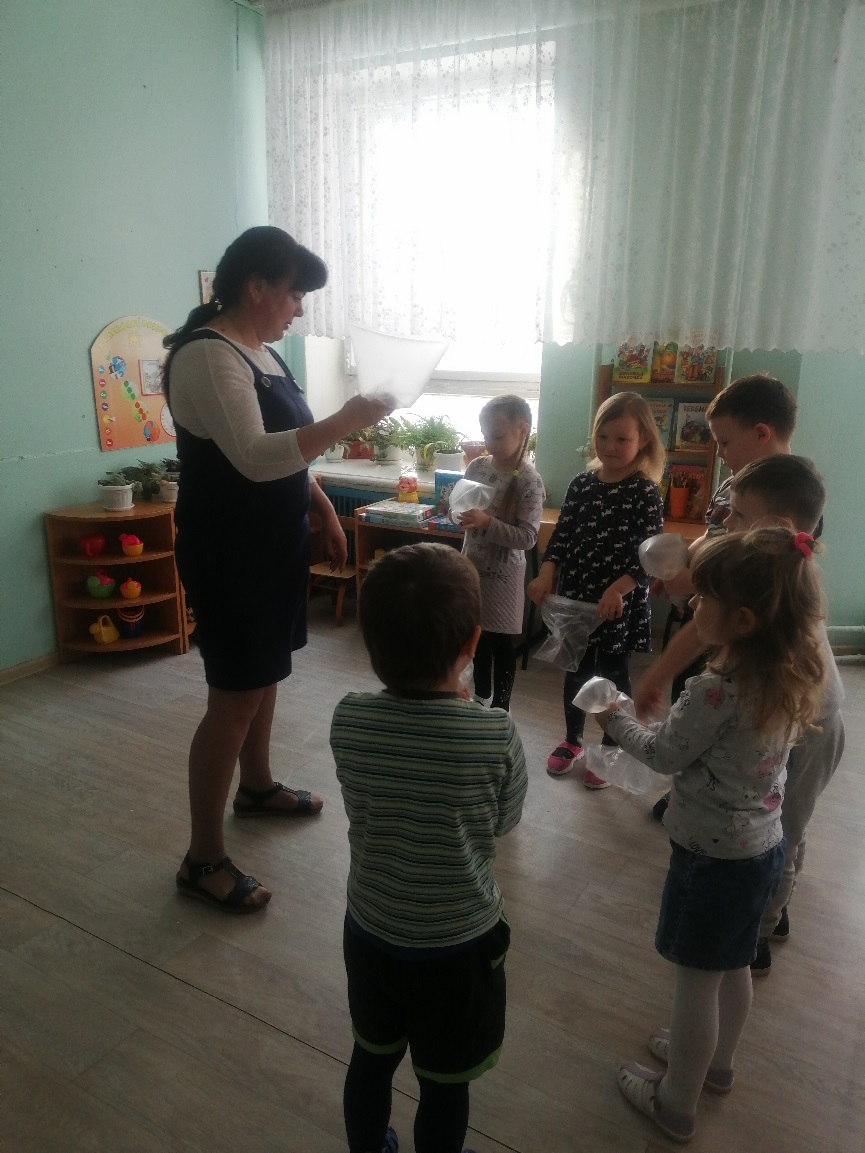 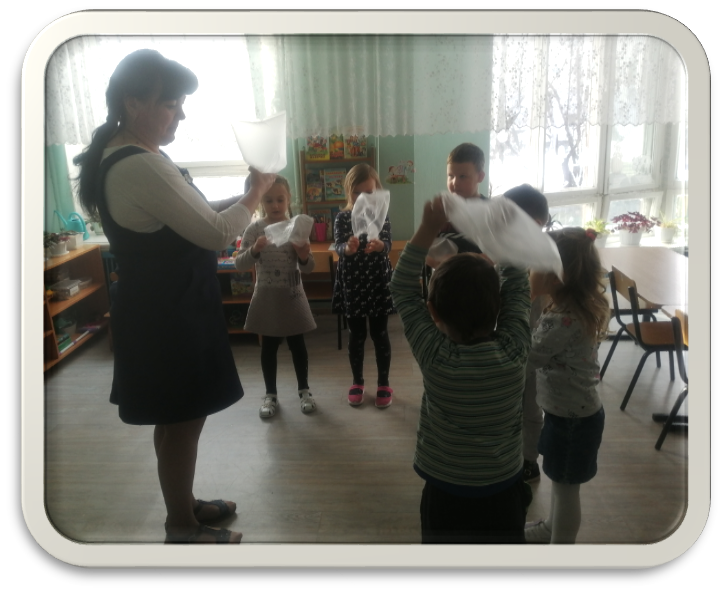 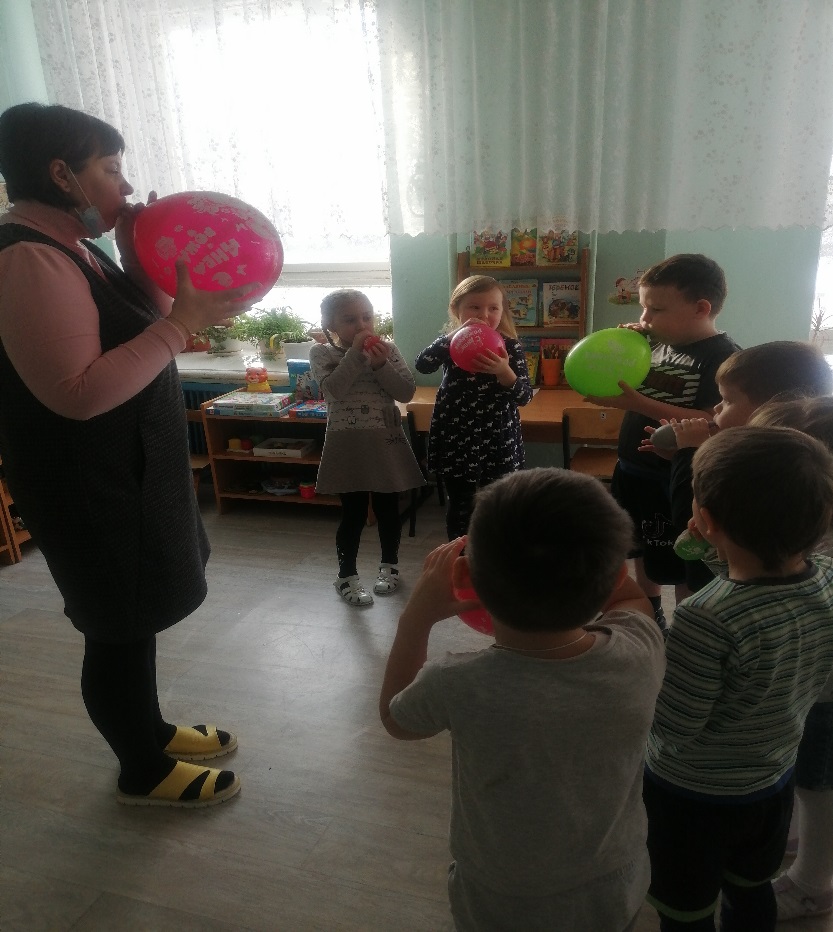 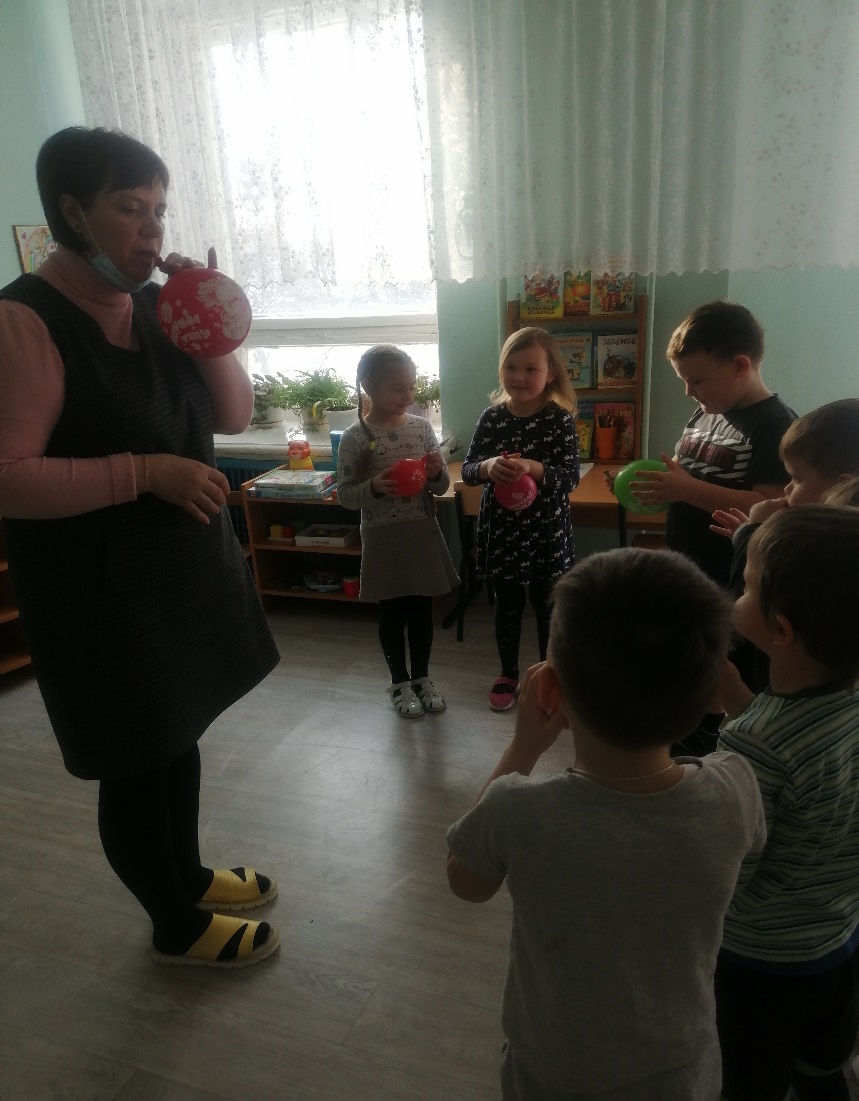 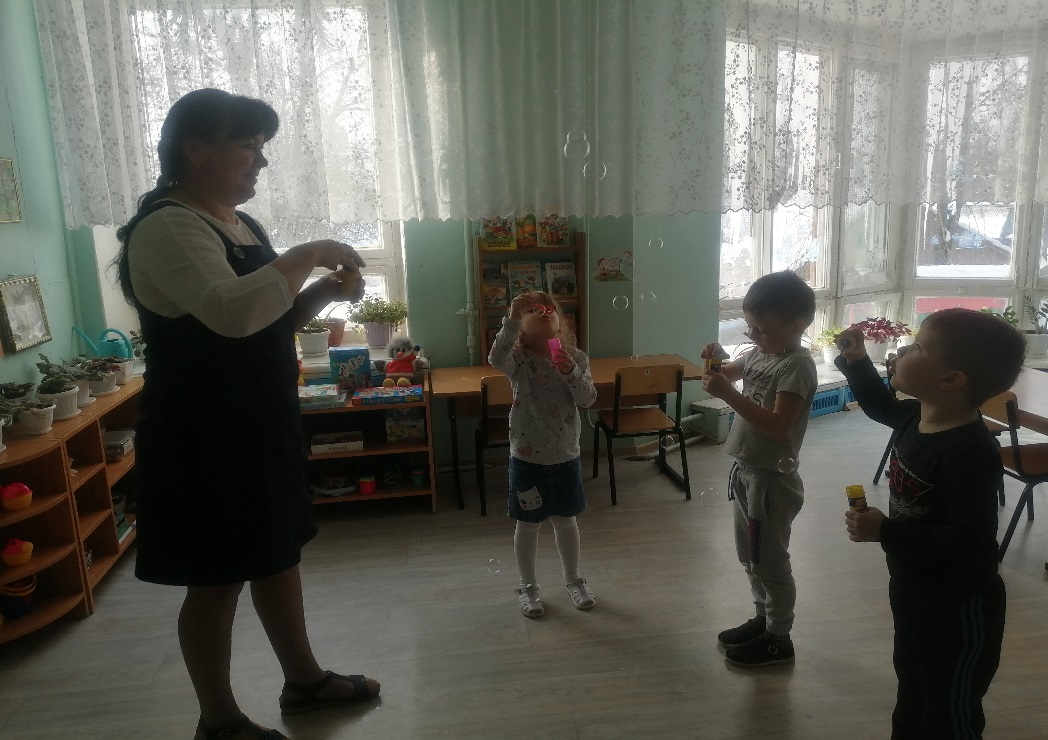 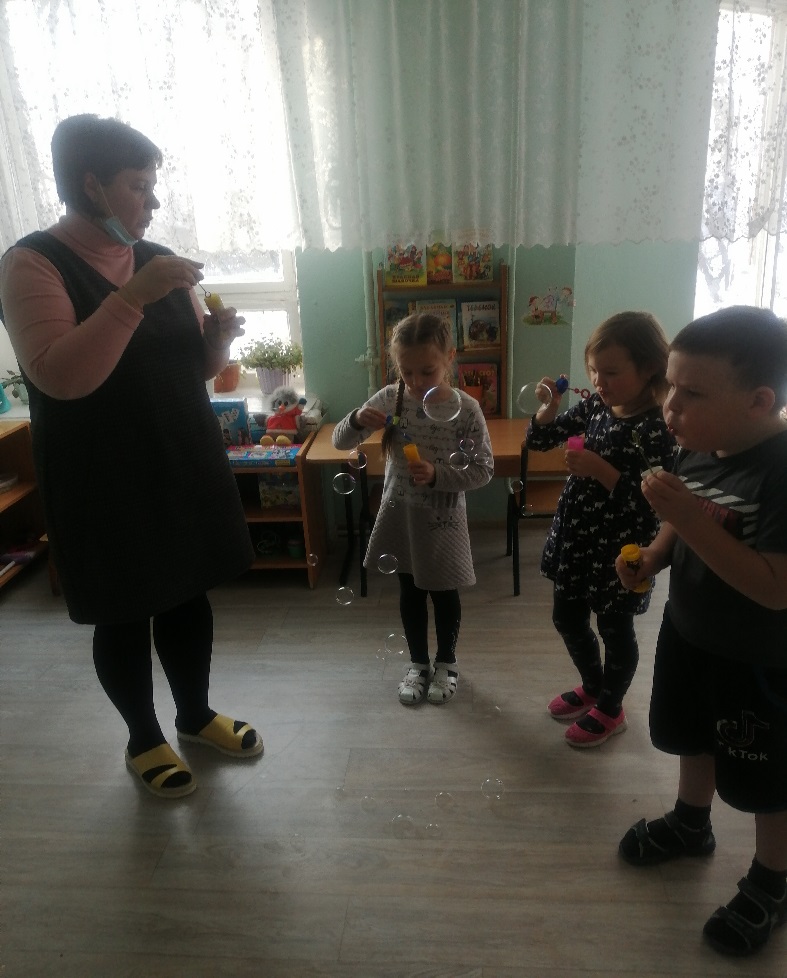 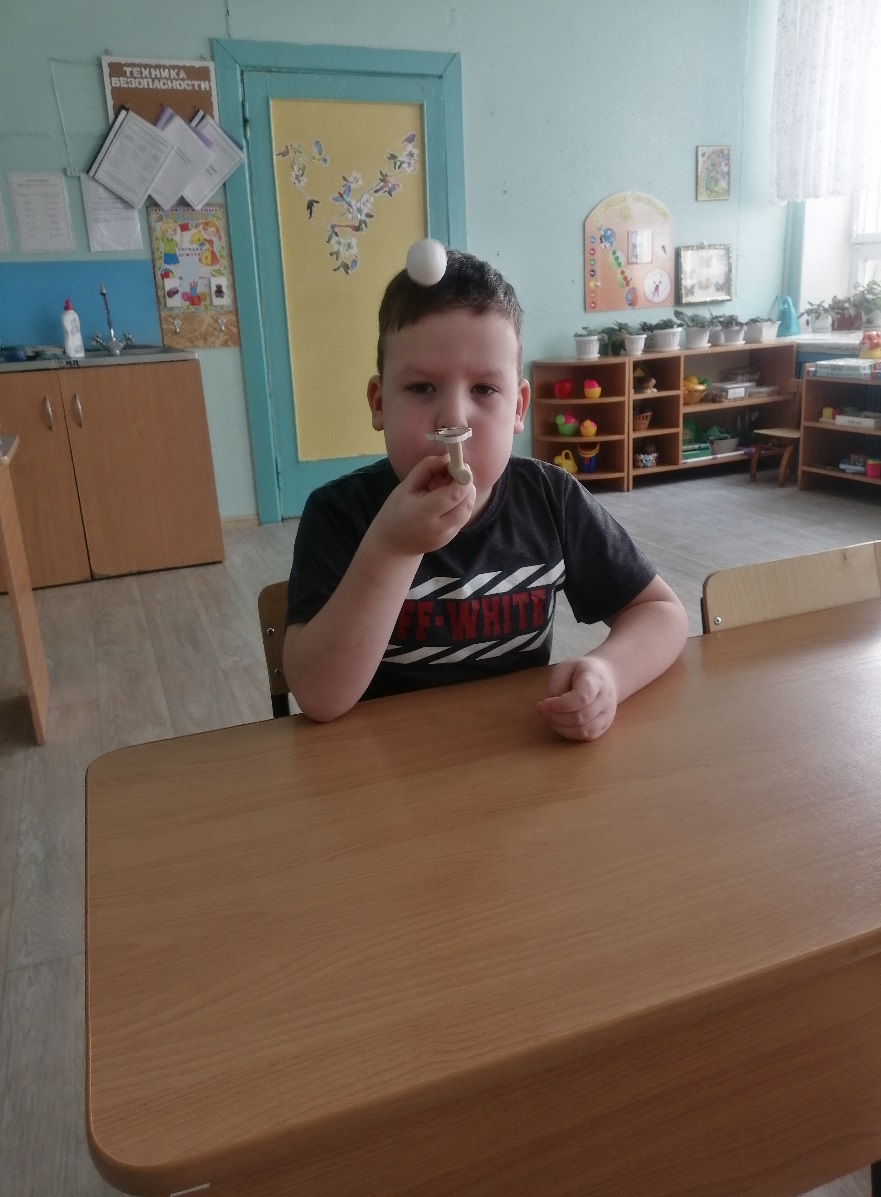 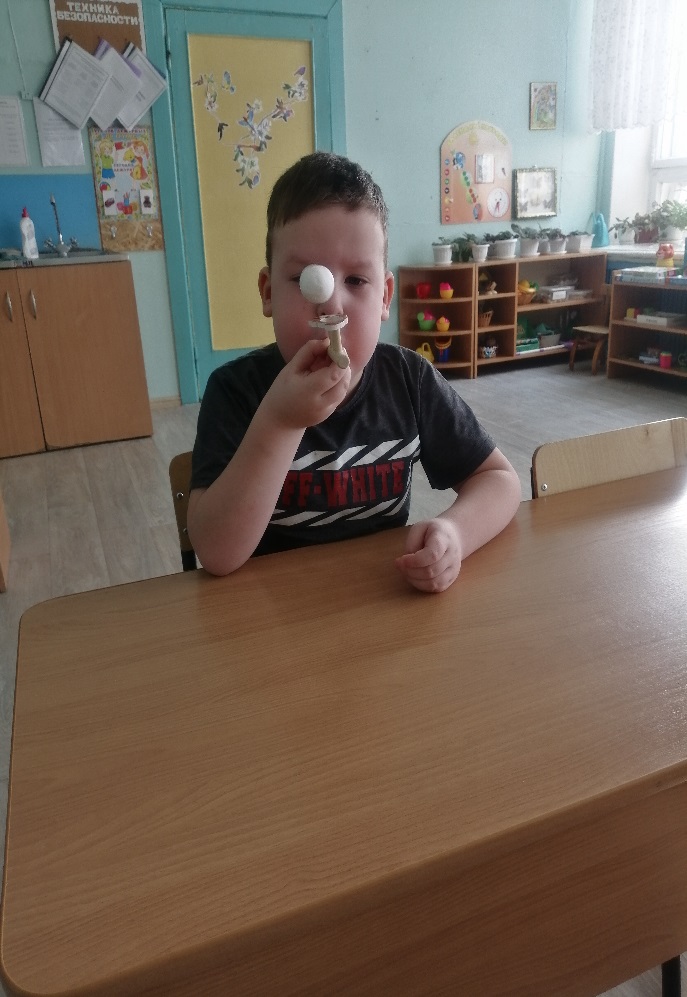 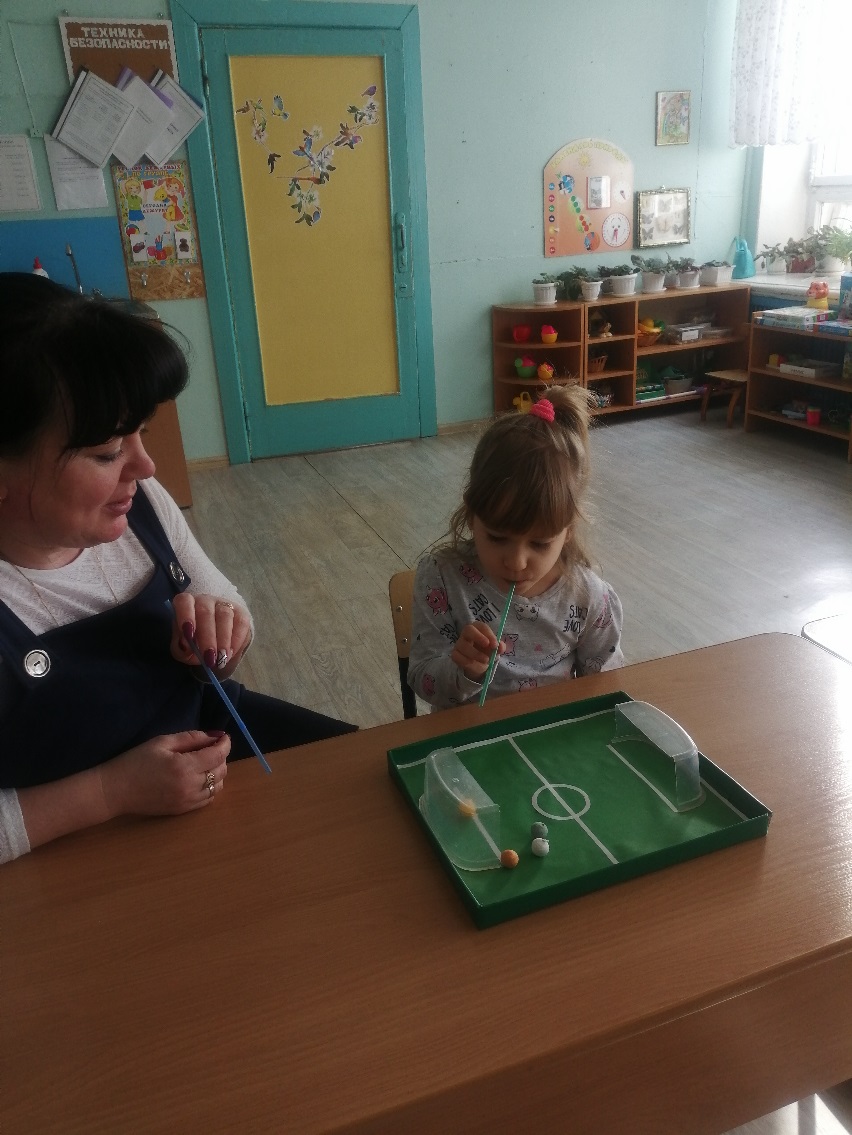 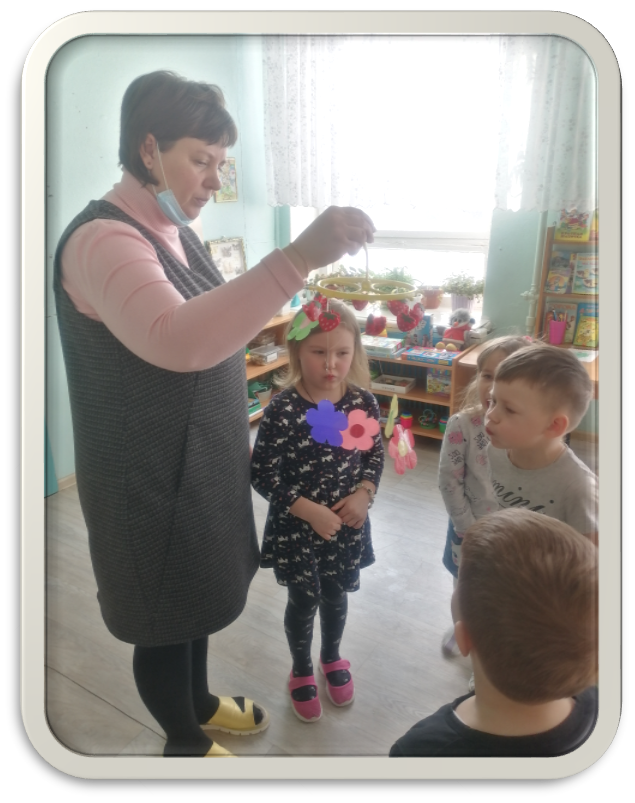 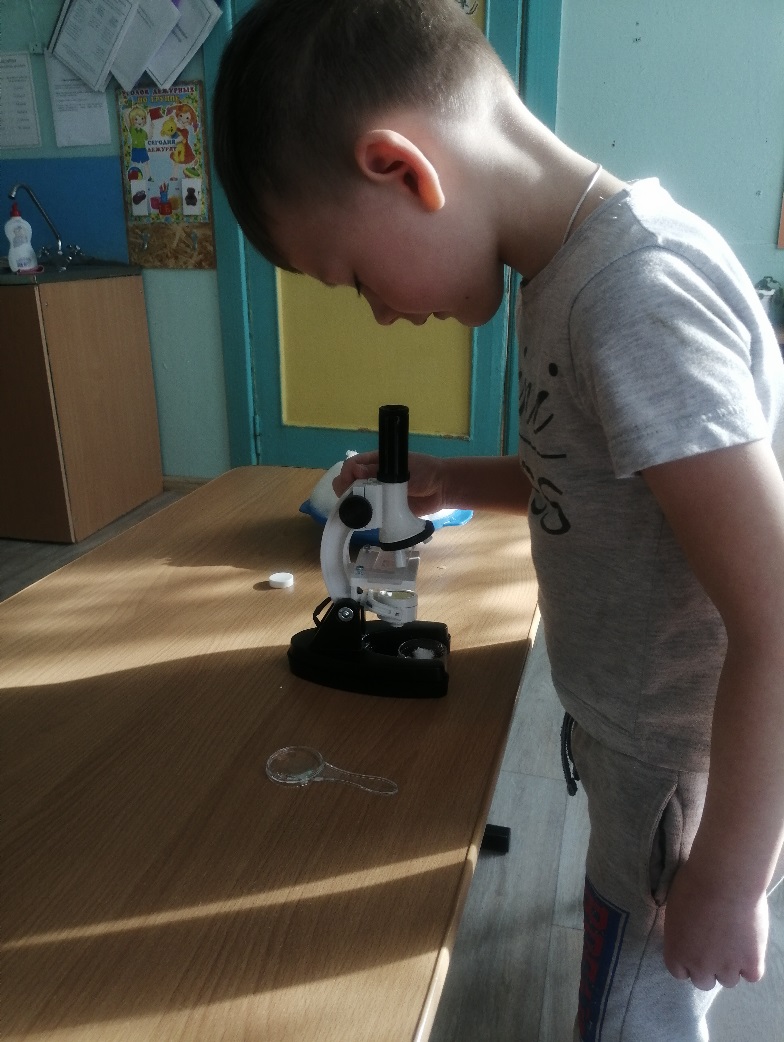 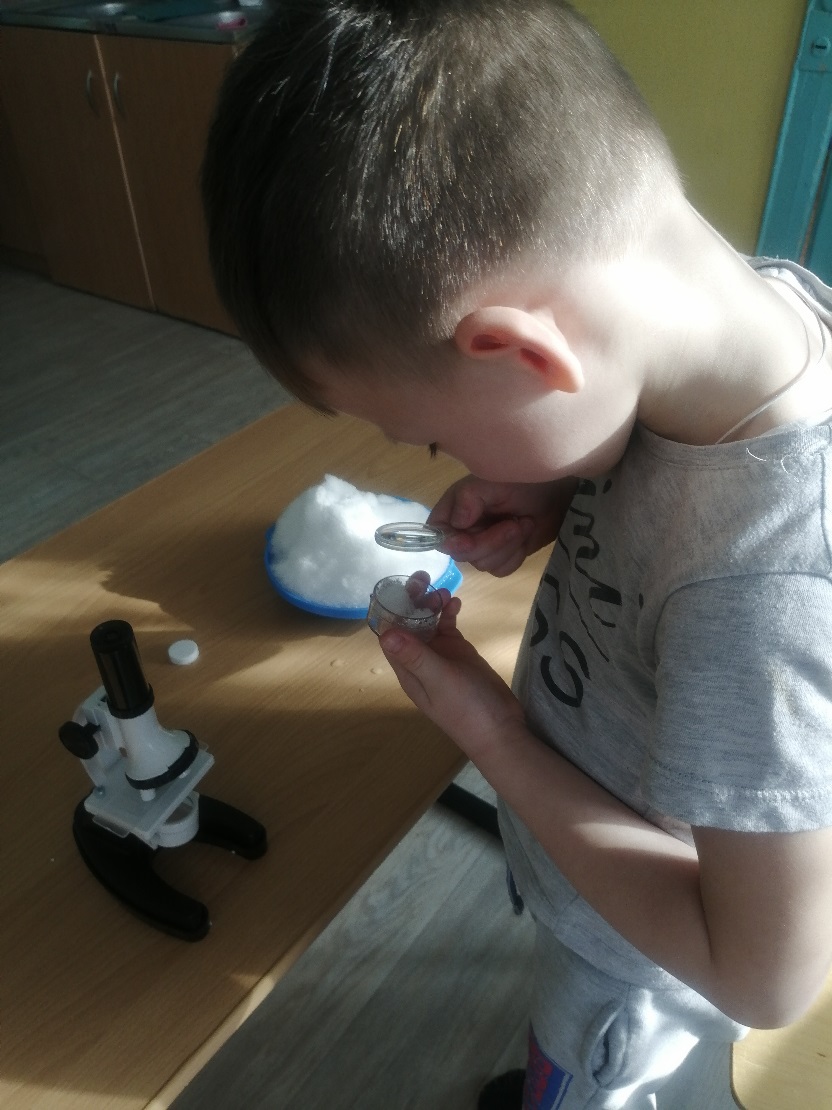 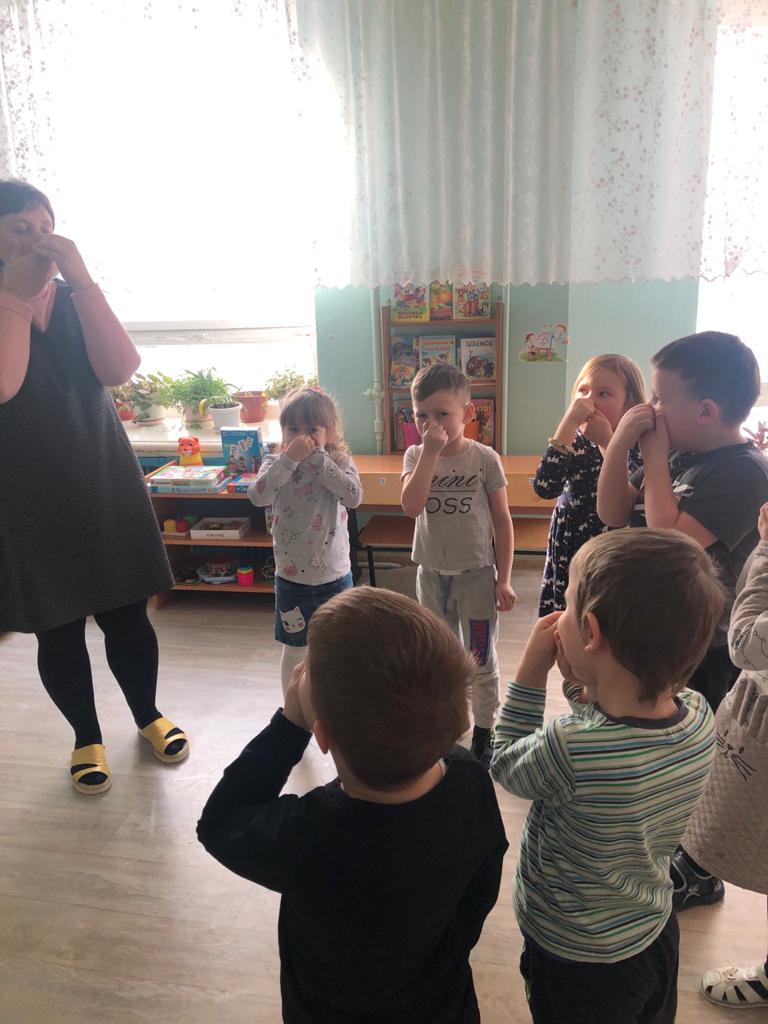 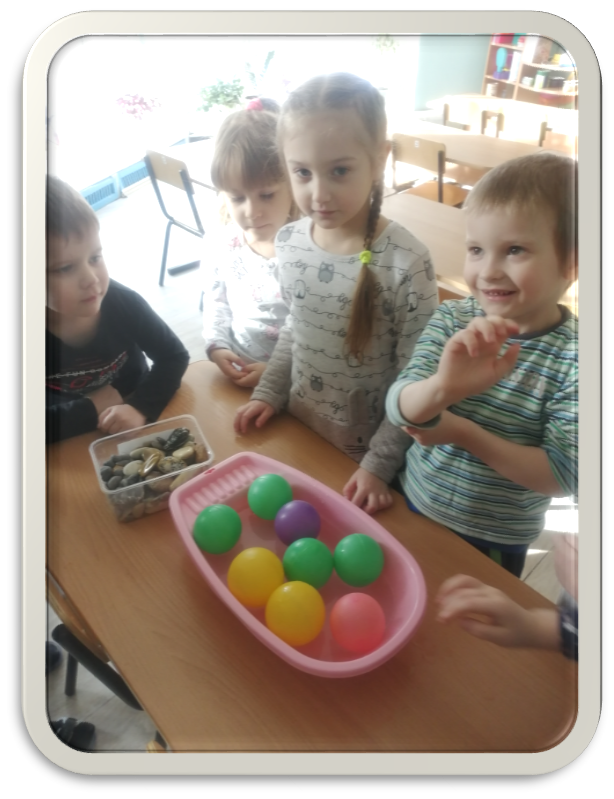 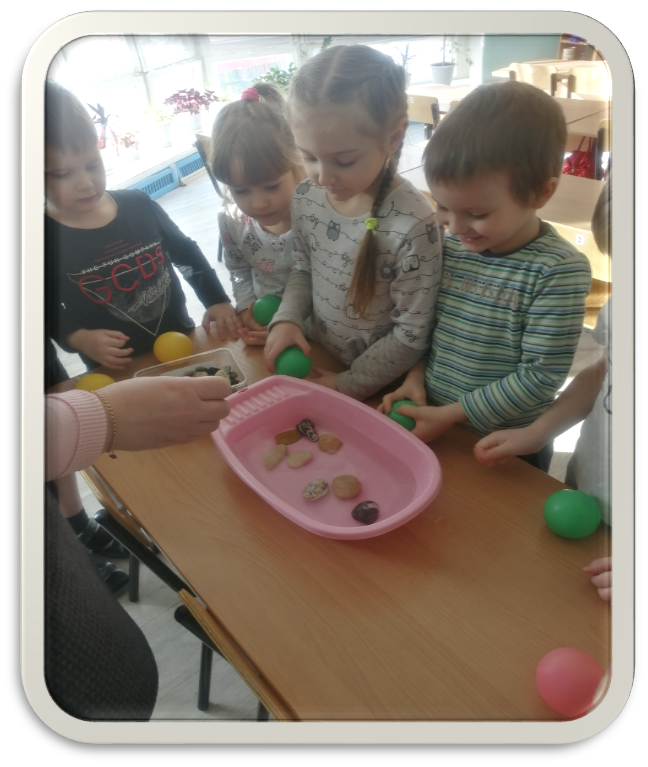 Воспитатели:Новикова Н.В.Шевелёва Ю.А.